上海领旗postgre数据库密码修改操作方法停止应用服务1）、未执行apache升级方案的分行，使用root账号进入终端命令行，执行以下指令停止web服务		service httpd stop2）、已执行完apache升级方案的分行，使用root账号进入终端命令行，执行以下指令停止web服务		service httpd24 stop修改postgres密码进入到终端命令行，按顺序执行以下指令：		su – postgres		psql		ALTER USER postgres WITH PASSWORD ‘你想修改的密码’;\qExit进入终端命令行，按顺序执行以下操作：vi /svr/audio/bocm_audio/settings.py修改第26行密码为上一个步骤修改的密码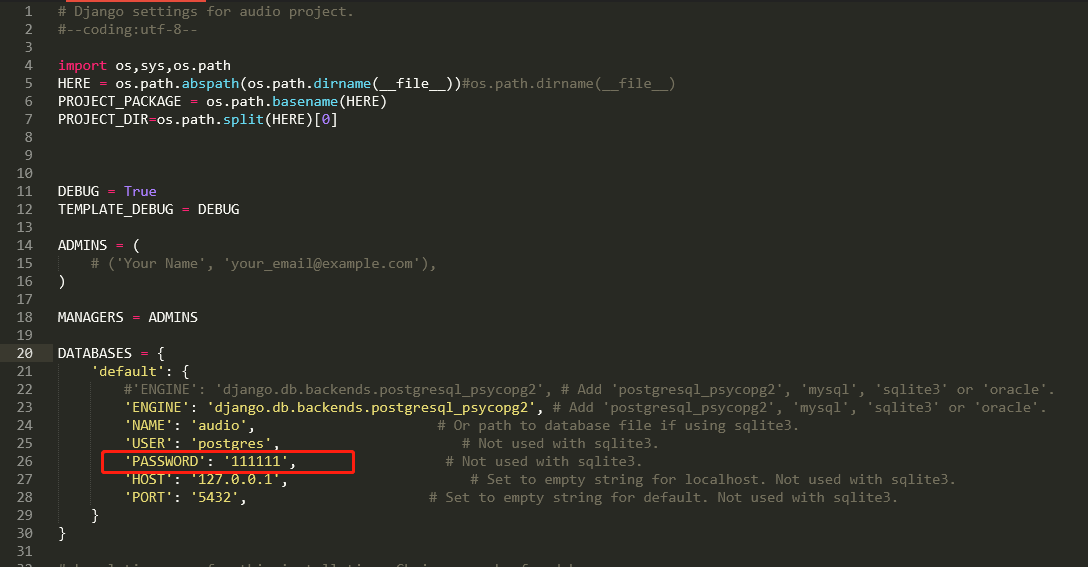 启动服务1）、未执行apache升级方案的分行，使用root账号进入终端命令行，执行以下指令启动web服务		service httpd start2）、已执行完apache升级方案的分行，使用root账号进入终端命令行，执行以下指令启动web服务		service httpd24 start打开网页，输入地址，尝试输入任意用户名、密码，如提示用户名密码错即可。